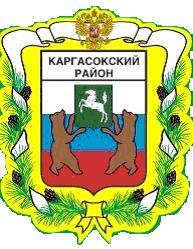 МУНИЦИПАЛЬНОЕ ОБРАЗОВАНИЕ «Каргасокский район»ТОМСКАЯ ОБЛАСТЬАДМИНИСТРАЦИЯ КАРГАСОКСКОГО РАЙОНАВо исполнение Распоряжения Губернатора Томской области от 12.03.2015г.  № 77-р «О подготовке хозяйственного комплекса Томской области к работе в осенне-зимний период 2015-2016 годов», в целях организации работ по подготовке жилищно-коммунального комплекса и объектов социальной сферы Каргасокского района к работе в осенне-зимний период 2015-2016 годов:1. Утвердить состав районной межведомственной комиссии по подготовке объектов жилищно-коммунального комплекса и социальной сферы муниципального образования «Каргасокский район»  к работе в осенне-зимний период 2015-2016 годов согласно приложению №1 к настоящему распоряжению.2. Утвердить Положение о районной межведомственной комиссии по подготовке объектов жилищно-коммунального комплекса и социальной сферы муниципального образования «Каргасокский район»  к работе в осенне-зимний период 2015-2016 годов согласно приложению №2 к настоящему распоряжению.3. Утвердить Перечень мероприятий по подготовке объектов жилищно-коммунального комплекса и социальной сферы муниципального образования «Каргасокский район» к работе в осенне-зимний период 2015-2016 годов согласно приложению № 3 к настоящему распоряжению.4. Назначить МКУ  УЖКХ и КС (Г.А. Еременко) органом, уполномоченным осуществлять сбор информации и предоставление отчетности о ходе выполнения работ по подготовке жилищно-коммунального комплекса Каргасокского района к работе в осенне-зимний период 2015-2016 годов и о прохождении отопительного сезона 2015-2016 годов. 5. Рекомендовать главам сельских поселений Каргасокского района:1) принять нормативный правовой акт, регламентирующий подготовку объектов жилищно-коммунального комплекса к отопительному сезону, предусмотрев:-	мероприятия по подготовке и ремонту инженерных сетей, жилищного фонда, котельных и дизельных электростанций;-	объемы финансирования мероприятий по подготовке муниципальных образований к работе в зимних условиях;-	потребность в топливе на отопительный период.2) создать межведомственную комиссию по подготовке жилищно-коммунального комплекса муниципального образования к работе в осенне-зимний период 2015-2016 годов с включением в ее состав по согласованию представителей Сибирского управления Ростехнадзора; 3) назначить лиц, ответственных:- за подготовку объектов жилищно-коммунального комплекса муниципального образования к работе в осенне-зимний период 2015-2016 годов;-  за предоставление отчетности о ходе выполнения работ по подготовке объектов жилищно-коммунального комплекса к работе в зимний период и прохождении на территории муниципального образования отопительного сезона 2015-2016 годов. 4) обепечить качественную подготовку объектов жилищно-коммунального хозяйства к работе в осенне-зимний период 2015-2016 годов в соотвествии с Правилами и нормами технической эксплуатации жилищного фонда, утвержденного постановлением Госстроя России от 27.09.2013 № 170 и Организационно-методическими рекомендациями по подготовке к проведению отопительного периода и повышению надежности систем коммунального теплоснабжения в городах и населенных пунктах Российсикой Федерации, утвержденными приказом Госстроя России от 06.09.2000 № 203;5) в срок до 10.04.2015 г.  направить в МКУ УЖКХ и КС (Г.А. Еременко) нормативные правовые акты, регламентирующие подготовку объектов жилищно-коммунального комплекса к отопительному сезону.6. Руководителям Управления образования, опеки и попечительства муниципального образования «Каргасокский район» (Л.А.Илгина) и отдела культуры Администрации Каргасокского района (Н.Т.Ермакова):1) организовать разработку мероприятий по подготовке подведомственных объектов  к работе в осенне-зимний период 2015-2016 годов. Утвержденные мероприятия направить в МКУ УЖКХ и КС (Г.А. Еременко) в срок до 10.04.2015 г.;2) создать ведомственные комиссии по подготовке объектов образования и культуры к работе в осенне-зимний период 2015-2016 годов с включением в состав комиссий по согласованию представителей администраций сельских поселений и ресурсоснабжающих предприятий;3) назначить лиц, ответственных:- за подготовку объектов образования и культуры к работе в осенне-зимний период 2015-2016 годов;-  за предоставление отчетности о ходе выполнения работ по подготовке объектов социальной сферы к работе в осенне-зимний период 2015-2016 годов и прохождении на объектах социальной сферы отопительного сезона 2015-2016 годов.7. Завершить подготовку объектов жилищно-коммунального хозяйства 
и социальной сферы к работе в осенне-зимний период 2015 – 2016 годов 
к 1 сентября 2015 года.8.Признать утратившим силу распоряжение Администрации Каргасокского района от 19.03.2014 № 143 «О подготовке жилищно-коммунального комплекса и объектов социальной сферы Каргасокского района к работе в осенне-зимний период 2014-2015 годов».9.Контроль за исполнением настоящего распоряжения возложить на заместителя Главы Каргасокского района по вопросам жизнеобеспечения района Бухарина Н.И.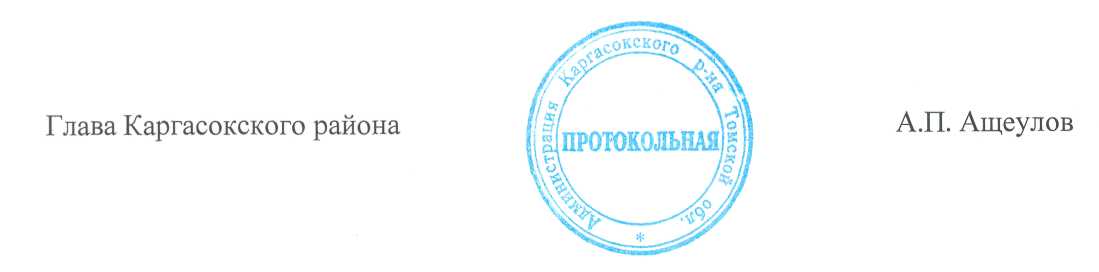 УТВЕРЖДЕНраспоряжением Администрации Каргасокского района от 26.03.2015 № 145Приложение № 1С О С Т А Врайонной межведомственной комиссии по подготовкеобъектов жилищно-коммунального комплекса и социальной сферымуниципального образования «Каргасокский район» к работе в осенне-зимний период 2015-2016 годов1.Бухарин Н.И.- заместитель Главы Каргасокского района по вопросам                           жизнеобеспечения, председатель комиссии;2.Еременко Г.А. – начальник МКУ УЖКХ и КС, заместитель председателя комиссии;3.Чебыкина Е.А.	- техник МКУ УЖКХ и КС, секретарь комиссии;4.Андрейчук Т.В.	- начальник Управления финансов Администрации Каргасокского района;5.Васильев М.В.  – ведущий специалист по делам ГО и ЧС Администрации Каргасокского района;6.Илгина Л.А.	- начальник Управления образования, опеки и попечительства муниципального образования «Каргасокский район»»;7.Ермакова Н.Т. – начальник отдела культуры Администрации Каргасокского района;8.Муравьёва Н.С. - заместитель начальника МКУ УЖКХ и КС;9.Представитель Сибирского управления Ростехнадзора (по согласованию).УТВЕРЖДЕНОраспоряжением Администрации Каргасокского района от 26.03.2015 № 145 Приложение № 2 П О Л О Ж Е Н И Ео районной межведомственной комиссии по подготовке объектов жилищно-коммунального комплекса и социальной сферы муниципального образования «Каргасокский район» к работе в осенне-зимний период 2015-2016 годов1.Районная межведомственная комиссия по подготовке объектов жилищно-коммунального комплекса и социальной сферы муниципального образования «Каргасокский район»  к работе в осенне-зимний период 2015-2016 годов (далее – Комиссия) является совещательным органом, созданным для обеспечения согласованности действий органов местного самоуправления сельских поселений, организаций коммунального комплекса и руководителей бюджетных учреждений Каргасокского района в ходе подготовки объектов жизнеобеспечения и объектов социальной значимости к работе в зимний период.2.Комиссия в своей деятельности руководствуется Конституцией Российской Федерации, федеральными законами, указами и распоряжениями Президента Российской Федерации, постановлениями и распоряжениями Правительства Российской Федерации, правовыми актами Томской области и Каргасокского района, а также настоящим Положением.3.Основными задачами Комиссии являются:- обеспечение взаимодействия деятельности исполнительных органов местного самоуправления, организации коммунального комплекса и руководителей бюджетных учреждений в ходе выполнения работ по подготовке к работе в зимних условиях;- внесение в установленном порядке предложений по обеспечению выполнения планов подготовки жилищно-коммунального комплекса и объектов социальной сферы Каргасокского района к работе в зимних условиях.4.Комиссия в соответствии с действующим законодательством осуществляет следующие функции:- анализирует и оценивает ход подготовки объектов жилищно-коммунального комплекса Каргасокского района и объектов социальной сферы к работе в зимних условиях;- осуществляет контроль над ходом выполнения работ по подготовке к работе в зимних условиях объектов жизнеобеспечения сельских поселений и объектов социальной сферы, в том числе с выездами на места;- принимает участие в разработке предложений по решению проблем, возникающих при подготовке жилищно-коммунального комплекса и объектов социальной сферы к работе в зимних условиях, финансового обеспечения выполнения мероприятий, а также эффективности использования привлекаемых средств;- рассматривает вопросы о создании запасов топлива и аварийных материально-технических ресурсов для работы энергоснабжающих организаций.5. Комиссия для осуществления возложенных на неё задач имеет право в установленном порядке:- запрашивать у органов местного самоуправления сельских поселений, организаций коммунального комплекса, руководителей учреждений бюджетной сферы информацию по вопросам, относящимся к компетенции Комиссии;- заслушивать на своих заседаниях представителей органов местного самоуправления сельских поселений и соответствующих организаций и учреждений по вопросам, относящимся к компетенции Комиссии;- привлекать для участия в работе Комиссии представителей органов местного самоуправления сельских и заинтересованных организаций коммунального комплекса, а также руководителей бюджетных учреждений, в том числе создавать с их участием рабочие группы по направлениям деятельности Комиссии.6. Состав Комиссии утверждается распоряжением Администрации Каргасокского района.7. Работой Комиссии руководит председатель, а в его отсутствие – заместитель председателя Комиссии.8. Председатель Комиссии несет персональную ответственность за выполнение задач, возложенных на Комиссию.9. Заседания Комиссии проводятся по мере необходимости, но не реже двух раз в год. Заседания Комиссии правомочно, если на нём  присутствует не менее половины членов Комиссии.10. Решения Комиссии принимаются простым большинством голосов присутствующих на заседании членов Комиссии путём открытого голосования.В случае равенства голосов голос председательствующего на заседании является решающим.11. Решения Комиссии оформляются протоколом, который подписывается председателем Комиссии или его заместителем, председательствующего на заседании. Решения, принимаемые Комиссией, носят рекомендательный характер.12. Организационно-техническое обеспечение деятельности Комиссии осуществляет МКУ УЖКХ и КС.УТВЕРЖДЕНраспоряжением Администрации Каргасокского района от 26.03.2015 № 145 Приложение № 3 ПЕРЕЧЕНЬмероприятий по подготовке объектов жилищно-коммунального комплекса и социальной сферы муниципального образования «Каргасокский район» к работе в осенне-зимний период 2015-2016 годов.РАСПОРЯЖЕНИЕРАСПОРЯЖЕНИЕРАСПОРЯЖЕНИЕ26.03.2015           № 145с. Каргасокс. КаргасокО подготовке жилищно-коммунального комплекса и объектов социальной сферы Каргасокского района к работе в осенне-зимний период 2015-2016 годовБухарин Н.И. 2 18 84 №п/пНаименование мероприятияСрок исполненияОтветственные исполнители1.Разработка и утверждение планов мероприятий по подготовке объектов жилищно-коммунального хозяйства к работе в осенне-зимний период 2015-2016 годов. Создание оперативных штабов по контролю за ходом подготовки к отопительному сезону и организация их работыВ срок 
до 10.04.2015Администрация Каргасокского района, Органы местного самоуправления сельских поселений совместно с организациями ЖКХ2.Разработка и утверждение планов мероприятий по подготовке объектов социальной сферы к работе в осенне-зимний период 2015 – 2016 годов В срок 
до 10.04.2015Управление образования, опеки и попечительства, Отдел культуры, Органы местного самоуправления сельских поселений3.Организация работ по обеспечению источников теплоснабжения необходимыми запасами материально-технических ресурсовВ срок 
до 01.09.2015Органы местного самоуправления сельских поселений совместно с организациями ЖКХ 4.Организация работ по созданию нормативных запасов топлива для электро-и теплоснабжающих организаций в соответствии с порядком создания и использования тепловыми и электростанциями запасов топлива, в том числе в отопительный сезон, утвержденным приказом Минэнерго России от 22.08.2013 №469 «Об утверждении порядка создания и использования тепловыми электростанциями запасов топлива, в том числе в отопительный сезон».В срок 
до 01.09.2015Органы местного самоуправления сельских поселений совместно с организациями ЖКХ 5.Обеспечение мер по стабилизации и погашению задолженности предприятий коммунального комплекса за топливно-энергетические ресурсыВ срок 
до 01.09.2015Органы местного самоуправления сельских поселений совместно с организациями ЖКХ 6.Осуществление мониторинга поставок и расходования топливных ресурсов для нужд ЖКХ ЕжемесячноОрганы местного самоуправления сельских поселений совместно с организациями ЖКХ, МКУ УЖКХ и КС 7.Принятие мер по устранению нарушений в системе энергоснабжения организаций ЖКХ, установленных предписаниями Сибирского Управления Ростехнадзора. Осуществление контроля за выполнением условий, указанных в Правилах оценки готовности к отопительному периоду, утвержденных приказом Минэнерго России от 12.03.2013 №103 «Об утверждении Правил оценки готовности к отопительному периоду»В срок 
до 01.09.2015Органы местного самоуправления сельских поселений совместно с организациями ЖКХ 8.Проведение оценки готовности к работе в осеннее-зимний период 2015-2016 согласно правилам оценки готовности к отопительному периоду, утвежденным приказом Минэнерго России от 12.03.2013 №103 «Об утвеждении Правил оценки готовности к отопительному периоду»:оформление паспортов готовности к отопительному периоду объектов социальной сферыоформление паспортов готовности к сезонной эксплуатации многоквартирных и жилых домов к работе в осеннее-зимний период оформление  паспортов готовности к отопительному периоду ресурсоснабжающих и сетевых организацийоформление паспортов готовности к отопительному периоду муниципальных образованийВ срокдо 15.09.2015В срокдо 15.09.2015В срокдо 15.10.2015В срокдо 01.11.2015Управление образования, опеки и попечительства, Отдел культуры, организации ЖКХОрганы местного самоуправления сельских поселенийОрганы местного самоуправления сельских поселений, организации ЖКХОрганы местного самоуправления сельских поселений, Сибирское Управление Ростехнадзора (по согласованию)9.Предоставление в МКУ УЖКХ и КС:сведений о подготовке ЖКХ к работе в зимних условиях (в период с 1 июля по 1 ноября) по форме федерального государственного статистического наблюдения №1-ЖКХ (зима) срочная;информации о ходе подготовки муниципальных образований Каргасокского района к работе в осенне-зимний период начиная с 15 июня по 1 ноября 2015 года;сведений о работе жилищно-коммунального хозяйства и объектов энергетики в зимних условиях по форме федерального государственного статистического наблюдения №2-ЖКХ (зима);сведений о работе жилищно-коммунального хозяйства и объектов энергетики в зимних условиях (в период с 1 ноября по 1 апреля) по форме федерального государственного статистического наблюдения №3-ЖКХ (зима);информации  о начале отопительного сезона, подключении к теплоснабжению объектов социальной сферы и жилищного фонда;информации о прохождении отопительного периода; сведений о наличии топливных ресурсов для нужд ЖКХ и социальной сферыНа 2-е число после отчетного периодаНа1-е и 15-е число каждого месяца1 раз в год(2 декабря)На 2-е число после отчетного периодаЕжедневно в период с 10.09.2015 по 20.10.2015Еженедельно, по пятницам (весь отопительный период)Органы местного самоуправления сельских поселений